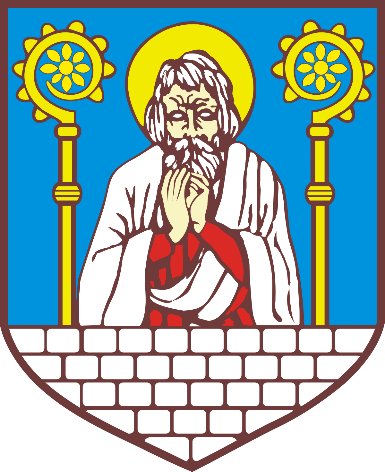 ROCZNA ANALIZA STANU GOSPODARKI ODPADAMI KOMUNALNYMI NA TERENIE GMINY KAMIEŃ POMORSKI ZA ROK 2022Gmina Kamień Pomorski2023Cel przygotowania analizy oraz podstawa prawna sporządzenia analizy	Analiza została przygotowana w celu weryfikacji możliwości technicznych i organizacyjnych Gminy Kamień Pomorski w zakresie gospodarowania odpadami komunalnymi. Zgodnie z art. 9tb         ust. 1 ustawy z dnia 13 września 1996 r. o utrzymaniu czystości i porządku w gminach (t.j. Dz.U. 
z 2022 r. poz. 2519, z 2023 r. poz. 877) analiza stanu gospodarki odpadami komunalnymi powinna zawierać informację o:możliwości przetwarzania niesegregowanych (zmieszanych) odpadów komunalnych, bioodpadów stanowiących odpady komunalne oraz przeznaczonych do składowania pozostałości z sortowania odpadów komunalnych i pozostałości z procesu mechaniczno-biologicznego przetwarzania niesegregowanych (zmieszanych) odpadów komunalnych;potrzeby inwestycyjne związane z gospodarowaniem odpadami komunalnymi;koszty poniesione w związku z odbieraniem, odzyskiem, recyklingiem i unieszkodliwianiem odpadów komunalnych w podziale na wpływy, wydatki i nadwyżki z opłat za gospodarowanie odpadami komunalnymi;liczbę mieszkańców;liczbę właścicieli nieruchomości, którzy nie zawarli umowy, o której mowa w art. 6 ust. 1,           w imieniu których gmina powinna podjąć działania, o których mowa w art. 6 ust. 6–12;ilość odpadów komunalnych wytwarzanych na terenie gminy;ilość niesegregowanych (zmieszanych) odpadów komunalnych i bioodpadów stanowiących odpady komunalne, odbieranych z terenu gminy oraz przeznaczonych do składowania pozostałości z sortowania odpadów komunalnych i pozostałości z procesu mechaniczno-biologicznego przetwarzania niesegregowanych (zmieszanych) odpadów komunalnych.Ogólna charakterystyka systemu gospodarowania odpadami komunalnymi na terenie Gminy Kamień Pomorski	Gmina Kamień Pomorski objęła systemem gospodarowania odpadami komunalnymi właścicieli nieruchomości zamieszkałych oraz nieruchomości mieszanych, tj. w części zamieszkałych oraz niezamieszkałych, w których powstają odpady komunalne, przy czym w części niezamieszkałej świadczone są usługi hotelarskie w rozumieniu ustawy z dnia 29 sierpnia 1997 r. o usługach hotelarskich oraz usługach pilotów wycieczek i przewodników turystycznych (t.j. Dz.U. z 2020 r. poz. 2211, 
z 2022 r., poz. 2185). Podmioty prowadzące własną działalność gospodarczą funkcjonowały na dotychczasowych zasadach, tj. obowiązkiem właścicieli nieruchomości niezamieszkałych było posiadanie umowy na odbiór odpadów komunalnych.Wywóz odpadów komunalnych przebiegał w systemie trzystopniowym:Odbiór odpadów z miejsca ich gromadzenia,Transport do stacji przeładunkowej w Mokrawicy,Transport i składowanie odpadów do Instalacji w Słajsinie celem ich zagospodarowania.	Na terenie gminy funkcjonowały równolegle dwa systemy odbioru odpadów od właścicieli nieruchomości: pojemnikowy i workowy:Pojemniki do segregacji w kolorach: żółtym, niebieskim, zielonym, brązowym,Worki do segregacji: w kolorach żółtym, niebieskim, zielonym i brązowym,Pojemniki na odpady zmieszane: metalowe lub w kolorze czarnym.Właściciele nieruchomości zamieszkałych w zamian za wnoszoną opłatę za gospodarowanie odpadami komunalnymi mieli świadczone usługi:Odbiór i zagospodarowanie w każdej ilości odpadów niesegregowanych (zmieszanych) odpadów komunalnych oraz bioodpadów gromadzonych w pojemnikach lub workach znajdujących się na terenie nieruchomości,Odbiór i zagospodarowanie w każdej ilości odpadów w pojemnikach lub workach obejmujących: odpady wielomateriałowe, papier, metale, tworzywa sztuczne, szkło, odpady opakowaniowe, Odbiór i zagospodarowanie w ilości nieograniczonej  odpadów wielkogabarytowych, zużytego sprzętu elektrycznego i elektronicznego,Odbiór i unieszkodliwienie odpadów komunalnych dostarczonych przez właścicieli nieruchomości do Punktu Selektywnej Zbiórki Odpadów Komunalnych (PSZOK)	O terminie odbioru odpadów mieszkańcy Gminy Kamień Pomorski informowani byli odrębnym komunikatem.	Odbiór odpadów od właścicieli nieruchomości zamieszkałych realizowany był na podstawie umowy na  „Odbiór i zagospodarowanie odpadów komunalnych od nieruchomości na których zamieszkują mieszkańcy oraz od nieruchomości w części zamieszkałych i w części niezamieszkałych”. Zadanie to wykonywało Przedsiębiorstwo Gospodarki Komunalnej Sp. z o.o. w Kamieniu Pomorskim, wyłonione w drodze przetargu.Ocena możliwości technicznych i organizacyjnych Gminy w zakresie gospodarowania odpadami komunalnymi.	Zapisy art. 3 ust. 2 pkt 10 Ustawy z dnia 13 września 1996 r. o utrzymaniu czystości i porządku w gminach nakładają na gminę obowiązek przeanalizowania możliwości przetwarzania zmieszanych odpadów komunalnych, bioodpadów oraz pozostałości z sortowania odpadów komunalnych przeznaczonych do składowania.Podmiot odbierający odpady komunalne od właścicieli nieruchomości, tj. Przedsiębiorstwo Gospodarki Komunalnej Sp. z o.o. w Kamieniu Pomorskim przekazuje odpady zmieszane i bioodpady do Zakładu Gospodarowania Odpadami Komunalnymi w Słajsinie.Analiza kosztów funkcjonowania systemu gospodarki odpadami komunalnymi w Gminie Kamień Pomorski.	Poniżej przedstawiono zestawienie poniesionych rocznych kosztów realizowanych w ramach obsługi systemu gospodarowania odpadami komunalnymi. Wysokość opłat wynika z realizacji umowy z wykonawcą usługi  na „Odbiór i zagospodarowanie odpadów komunalnych od nieruchomości na których zamieszkują mieszkańcy oraz od nieruchomości w części zamieszkałych i w części niezamieszkałych”.Na elementy składowe kosztów składają się miesięczne zobowiązania Gminy z tytułu realizacji umowy i wynoszą: Opłaty z tytułu gospodarowania odpadami za okres od 1 stycznia 2022 r. do 31 grudnia 
2022 r.	Opłaty z tytułu gospodarowania odpadami kształtowały się na następującym poziomie:Należności z tytułu opłaty za odpady komunalne od 1 stycznia 2022 r. do 31 grudnia 2022 r. wyniosły 3 357 004,70zł,Faktyczne wpływy z tytułu opłaty za odpady komunalne od 1 stycznia 2022 r. do 31 grudnia 2022 r. wyniosły 3 104 224,91 zł,Nieuregulowane zobowiązania od 1 stycznia 2022 r. do 31 grudnia 2022 r. wyniosły
282 045,76 zł.Analiza odebranych nieczystości ciekłych z terenu Gminy Kamień PomorskiNa terenie Gminy Kamień Pomorski pozwolenia na wywóz nieczystości płynnych ma siedem/osiem firm. Poniższa tabela przedstawia ilość odebranych nieczystości:Ilość odpadów komunalnych wytworzonych na terenie gminy.	Zgodnie z informacją uzyskaną od Celowego Związku Gmin R-XXI Gmina Kamień Pomorski w 2022 r. dostarczyła następujące ilości odpadów komunalnych:Zmieszane odpady komunalne o kodzie 20 03 01 zostały w całości poddane procesowi R12 (mechaniczno-biologiczne przetwarzanie MBP) w wyniku, którego odzyskano z łącznej masy odpadów komunalnych następujące rodzaje odpadów:15 01 01 – 14,0397 Mg,15 01 02 – 8,3381 Mg,15 01 04 – 15,5522 Mg,15 01 05 – 2,3834 Mg,15 01 07 – 35,3151 Mg,19 12 02 – 9,1040 Mg,19 12 03 – 0,9726 Mg,19 12 07 – 24,8541 Mg.Pozostałości z sortowania odpad 19 12 12 (frakcja 0-80 mm) został poddany procesowi D8 
w kompostowni odpadów w Słajsinie. W wyniku kompostowania i redukcji masy powstał odpad 
19 05 99 (stabilizat), który został zeskładowany (D5) na kwaterze składowiska odpadów w Słajsinie 
w ilości 1172,0017 Mg, oraz straty procesowe w ilości 478,7049 Mg.Odpad 19 12 12 (frakcja > 80 mm) powstały z odpadów 15 01 01, 15 01 02, 20 03 01, 20 03 03, 20 03 07 i 20 03 99 nie był składowany w 2022 r. 	W I półroczu odpad 19 12 12 (frakcja > 80 mm) były przekazane do następujących zakładów:- Zakładu Unieszkodliwiania Odpadów Sp. z o.o. ul. Logistyczna 22, 70-608 Szczecin – 548,1634 Mg, gdzie poddano je procesowi R1,- PARTNERS Sp. komandytowa, ul. Przemysłowa 3, 89-210 Łabiszyn – 407,8902 Mg, gdzie poddano je procesowi R12,- NewCo Sp. z o.o., ul. M. Kopernika 9/6, 70-241 Szczecin – 51,7174 Mg, gdzie poddano je procesowi R12,- SENDA Sp. z o.o., ul. Poznańska 14a, 66-210 Dąbrówka Wielkopolska, 18,3679 Mg, gdzie poddano je procesowi R12.	W II półroczu odpad 19 12 12 (frakcja > 80mm) zostały przekazane do następujących zakładów:- Zakład Unieszkodliwiania Odpadów Sp. z o.o. ul. Logistyczna 22, 70-608 Szczecin – 383,9946 Mg, gdzie poddano je procesowi R1,- PARTNERS Sp. komandytowa, ul. Przemysłowa 3, 89-210 Łabiszyn – 254,8971 Mg, gdzie poddano je procesowi R12,- NewCo Sp. z o.o., Zakład Produkcyjny Leśno Górne 13, 72-004 Tanowo – 106,1101 Mg, gdzie poddano je procesowi R12,- REMONDIS Szczecin, ul. J. Smoleńskiej ps. Jachna 35, 71-005 Szczecin – 98,8357 Mg, gdzie poddano je procesowi R12,- NOVAGO Żnin Sp. z o.o., Wawrzynki 35, 88-400 Żnin – 126,0907 Mg, gdzie poddano je procesowi R12.	Zakład Unieszkodliwiania Odpadów Sp. z o.o. w wyniku przeprowadzonego procesu R1 odzyskał odpad o kodzie 19 12 02 – 7,4550 Mg, który został w całości poddany recyklingowi R4.	Odpady opakowaniowe z papieru 15 01 01 zostały w całości poddane procesowi R12 – mechanicznemu przetworzeniu, w wyniku którego poddano recyklingowi 12,2493 Mg,	Odpady z tworzyw sztucznych 15 01 02 poddano procesowi R12, w wyniku którego odzyskano na instalacji następujące rodzaje odpadów:15 01 01 – 44,0564 Mg,15 01 02 – 113,3105 Mg,15 01 04 – 25,0284 Mg,15 01 05 – 9,8107 Mg,15 01 07 – 2,1585 Mg,19 12 02 – 3,1985 Mg,19 12 03 – 0,5587 Mg.Odpady o kodzie 15 01 07 (opakowania ze szkła) były zbierane, a następnie przekazane do Krynicki Recykling S.A. Zakład Uzdatniania Stłuczki Szklanej w Czarnkowie, gdzie zostały poddane procesowi R5 – 265,7329 Mg. Pozostałości z sortowania ( 19 12 12 frakcja >80 mm) zostały zagospodarowane przez przejmującego odpad.Odpad o kodzie 16 01 03 (zużyte opony) został zebrany, a następnie przekazany do Dyckerhoff Polska Sp. z o.o. – instalacja do produkcji klinkieru, ul. Zakładowa 3 Sitkówka-Nowiny, 26-052 Nowiny, gdzie został w całości poddany procesowi R1.Odpady budowlane (17 01 01) zostały poddane procesowi R5 i w całości odzyskane na kwaterze składowiska odpadów innych niż niebezpieczne i obojętne w Słajsinie.Odpady o kodach 17 03 80 (odpadowa papa) i 17 09 04 (zmieszane odpady z budowy, remontów i demontażu) zostały w całości zeskładowane (proces D5) na kwaterze składowiska odpadów innych niż niebezpieczne i obojętne w Słajsinie.Odpad o kodzie 20 02 01 (odpady ulegające biodegradacji) zostały poddane recyklingowi w ilości 907,9664 w procesie odzysku R3 w kompostowni odpadów w Słajsinie.Odpady wielkogabarytowe (20 03 07) zostały w całości poddane procesowi R12 na rębaku komptech w SPO Mokrawica. W wyniku przetwarzania powstały odpady:19 12 02 – 0,4155 Mg w całości poddany recyklingowi przez uprawnione podmioty,19 12 07 – 13,3295 Mg w całości poddany recyklingowi przez uprawnione podmioty.	Odpady o kodzie 20 01 36 zużyte urządzenia elektryczne i elektroniczne inne niż wymienione w 20 01 21, 20 01 23 i 20 01 35 były zbierane, a następnie przekazane firmie Elektrorecykling S.A. Zakład Przetwarzania Zużytego Sprzętu Elektrycznego i Elektronicznego, Sękowo 59, 64-300 Nowy Tomyśl, gdzie zostały poddane procesowi R12.Podsumowanie i wnioski	Roczna analiza stanu gospodarki odpadami komunalnymi na terenie Gminy Kamień Pomorski za 2022 r. została opracowana w celu weryfikacji możliwości technicznych i organizacyjnych Gminy w zakresie gospodarowania odpadami. Analiza ta ma  dostarczyć informacji o liczbie mieszkańców, liczbie właścicieli nieruchomości  objętych nowym system gospodarowania odpadami komunalnymi oraz dostarczyć niezbędnych informacji dla stworzenia najbardziej efektywnego ekonomicznie systemu gospodarki odpadami.System gospodarki  odpadami,  zgodnie z założeniami ustawodawcy oparty ma być na zasadzie samobilansowania. Niestety należności z tytułu gospodarki odpadami komunalnymi nie pokrywają poniesionych  kosztów. 	Do właścicieli nieruchomości, którzy spóźniają się z wnoszeniem opłat za gospodarowanie odpadami komunalnymi wysyłane są upomnienia oraz tytuły wykonawcze kierowane do Urzędu Skarbowego.	Ważnym zadaniem dla Gminy Kamień Pomorski na lata następne będzie uświadamianie mieszkańców gminy w zakresie gospodarowania odpadami komunalnymi i konieczność ich segregowania. Wyzwaniem ciągle pozostaje walka z nielegalnymi wysypiskami śmieci na terenie Gminy oraz nielegalne podrzucanie śmieci w miejsca do tego nieprzeznaczone.  Planuje się zwiększenie współpracy z Policją w zakresie wykrywania sprawców tego typu działań oraz zamontowanie fotopułapek.MiesiącPoniesione koszty [zł]Styczeń273 242,81Luty339 790,22Marzec418 032,82Kwiecień370 598,88Maj448 473,50Czerwiec460 093,51Lipiec419 445,80Sierpień453 609,17Wrzesień412 823,02Październik475 018,21Listopad417 763,08Grudzień356 317,25Suma4 845 208,27KwartałIlość odebranych nieczystości [m3]I7485,15II3265,41III5336,01IV2405,65Rodzaj odpaduKod odpaduMasa [Mg]Opakowania z papieru i tektury15 01 0114,9200Opakowania z tworzyw sztucznych15 01 02445,4800Opakowania ze szkła15 01 07306,1600Zużyte opony16 01 031,5200Odpady betonu oraz gruz betonowy z rozbiórek i remontów17 01 015,480Odpadowa papa17 03 8014,1000Zmieszane odpady z budowy, remontów i demontażu inne niż wymienione w 17 09 01, 17 09 02 i 17 09 0317 09 043,8600Zużyte urządzenia elektryczne i elektroniczne 20 01 369,7000Odpady ulegające biodegradacji20 02 01986,9200Niesegregowane (zmieszane) odpady komunalne20 03 013 188,4800Odpady z czyszczenia ulic i placów20 03 0310,6400Odpady wielkogabarytowe20 03 07346,2200Odpady komunalne nie wymienione w innych grupach20 03 990,1000Łączna masa zebranych odpadówŁączna masa zebranych odpadów5 333,58